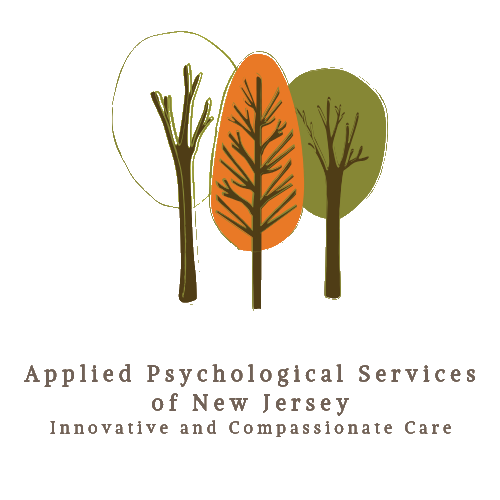 70 S. Main Street Suite 1Cranbury, NJ 08520Phone: 609-217-0973Email scott@apsnj.comNew Client Intake FormWelcome to our practice. We look forward to helping you and/or your child meet your goals.  Please take a few moments to complete this form.  The questions on the following pages are designed to help us best meet your treatment needs.  If the person seeking treatment is a child, the parent or guardian should complete this form.  If you have any questions, we will be happy to answer them.Client Name _______________________________  DOB: ___________________Address _____________________________________________________ Age _______City, State, Zip ____________________________________________ Gender (M/F)Relationship Status: Single ____   	Married____	Divorced ___   	Domestic Partner___ 	Primary Care Physician (PCP)  ___________________  PCP Phone ____________Home Phone # (___) __________________ Work Phone # (___) _______________Cell Phone # (___) _________________ May I contact you at home, (y/n) work,  (y/n) cell (y/n)?  May I text you (y/n)?Please describe your reason(s) for seeking treatment at this time.  If there is a particular event which triggered your decision to seek treatment now, please let the event._________________________________________________________________________________________________________________________________________________________________________________________________________________________________________________________________________________________________________________________________________________________________________________________________________________________________________2. Please indicate how the issue(s) for which you are seeking treatment are affecting the following areas of your life:                                            	No effect           	Little effect       	Some effect      	Much effect      	N/AMarriage/Relationship    		1                          	2                          	3                          	4                          	n/aFamily                     	          	1                          	2                          	3                          	4                          	n/aJob/School                        		1                          	2                          	3                          	4                          	n/aFriendships                      	  	1                          	2                          	3                          	4                          	n/aFinances                           	 	1                          	2                          	3                          	4                          	n/aPhysical Health                		1                          	2                          	3                          	4                          	n/aAnxiety/Nerves               	 	1                          	2                          	3                          	4                          	n/aMood                                	 	1                          	2                          	3                          	4                          	n/aEating Habits                   		1          	            	2                          	3                          	4                          	n/aSleeping Habits                		1                          	2                          	3                          	4                          	n/aSexual Functioning         		1                          	2                          	3                          	4                          	n/aAlcohol/Drug Use        	    	1                          	2                          	3                          	4                          	n/aAbility to Concentrate    		1                          	2                          	3                          	4                          	n/aAnger/Temper                  		1                          	2                          	3                          	4                          	n/a3. What results do you expect from treatment?________________________________________________________________________________________________________________________________________________________________________________________________________________________4. Have you ever received mental health treatment before?  If so, please list dates, provider name, and reason for seeking past treatment:________________________________________________________________________________________________________________________________________________________________________________________________________________________5. Please list any medications you’re currently taking:________________________________________________________________________________________________________________________________________________